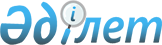 О внесении изменений в решение Жанаозенского городского маслихата от 24 декабря 2014 года № 35/283 "О городском бюджете на 2015-2017 годы"Решение Жанаозенского городского маслихата Мангистауской области от 14 декабря 2015 года № 45/373. Зарегистрировано Департаментом юстиции Мангистауской области от 15 декабря 2015 года № 2912      Примечание РЦПИ.

      В тексте документа сохранена пунктуация и орфография оригинала.      В соответствии с Бюджетным кодексом Республики Казахсан от 4 декабря 2008 года, Законом Республики Казахстан от 23 января 2001 года «О местном государственном управлении и самоуправлении в Республике Казахстан» и решением Мангистауского областного маслихата от 10 декабря 2015 года № 29/427 «О внесении изменений в решение областного маслихата от 11 декабря 2014 года № 21/304 «Об областном бюджете на 2015-2017 годы» (зарегистрировано в Реестре государственной регистрации нормативных правовых актов за № 2909), Жанаозенский городской маслихат РЕШИЛ:



      1. Внести в решение Жанаозенского городского маслихата от 24 декабря 2014 года № 35/283 «О городском бюджете на 2015-2017 годы» (зарегистрировано в Реестре государственной регистрации нормативных правовых актов за № 2576, опубликовано в газете «Жанаозен» от 14 января 2015 года № 3) следующие изменения:



      пункт 1 указанного решения изложить в новой редакции следующего содержания:

      «1. Утвердить городской бюджет на 2015-2017 годы, согласно приложению, в том числе на 2015 год в следующих объемах:

      1) доходы – 16 332 995 тысяч тенге, в том числе по:

      налоговым поступлениям – 11 167 553 тысяч тенге;

      неналоговым поступлениям – 64 037 тысяч тенге;

      поступлениям от продажи основного капитала – 63 248 тысяч тенге;

      поступлениям трансфертов – 5 038 157 тысяч тенге;

      2) затраты – 16 436 452 тысяч тенге;

      3) чистое бюджетное кредитование – 2 637 тысяч тенге, в том числе:

      бюджетные кредиты - 2 637 тысяч тенге;

      погашение бюджетных кредитов – 0 тенге;

      4) сальдо по операциям с финансовыми активами – 0 тенге, в том числе:

      приобретение финансовых активов – 0 тенге;

      поступления от продажи финансовых активов государства – 0 тенге;

      5) дефицит (профицит) бюджета – 106 095 тысяч тенге;

      6) финансирование дефицита (использование профицита) бюджета - 106 095 тысяч тенге.»;



      в пункте 2:

      подпункт 1) изложить в новой редакции:

      «1) индивидуальный подоходный налог с доходов, облагаемых у источника выплаты – 42,8 процентов;»;

      подпункт 5) изложить в новой редакции:

      «5) социальный налог – 42,8 процентов.».



      Приложение 1 к указанному решению изложить в новой редакции согласно приложению к настоящему решению.



      2. Контроль за исполнением настоящего решения возложить на постоянную комиссию Жанаозенского городского маслихата по вопросам социально-экономическое развития, бюджета, строительства, промышленности, жилищное и коммунальное хозяйства, транспорта и предпринимательства (председатель комиссии Байжанов Г.).



      3. Руководителю аппарата Жанаозенского городского маслихата (Ермуханов А.) обеспечить государственную регистрацию настоящего решения в органах юстиции, его официальное опубликование в средствах массовой информации и в информационно-правовой системе «Әділет».

      4. Настоящее решение вводиться в действие с 1 января 2015 года.      Председатель сессии,

      секретарь городского

      маслихата                               Мынбай С.

       «СОГЛАСОВАНО»

      Руководитель Государственного учреждения

      «Жанаозенский городской отдел экономики и

      финансов»

      Джантлеуова Р.

      14 декабрь 2015 год

Приложение

к решению Жанаозенского городского

маслихата от 14 декабря 2015 года № 45/373 Городской бюджет на 2015 год
					© 2012. РГП на ПХВ «Институт законодательства и правовой информации Республики Казахстан» Министерства юстиции Республики Казахстан
				Кат.КлПклНаименованиеСумма, тыс.тенге111231. ДОХОДЫ16 332 9951Налоговые поступления11 167 55301Подоходный налог5 174 8392Индивидуальный подоходный налог5 174 83903Социальный налог4 390 0601Социальный налог4 390 06004Налоги на собственность1 385 2831Налоги на имущество1 055 0053Земельный налог35 1144Налог на транспортные средства295 0695Единый земельный налог9505Внутренние налоги на товары, работы и услуги194 9062Акцизы7 7883Поступления за использование природных и других ресурсов123 3814Сборы за ведение предпринимательской и профессиональной деятельности62 2925Налог на игорный бизнес1 44507Прочие налоги2081Прочие налоги20808Обязательные платежи, взимаемые за совершение юридически значимых действий и (или) выдачу документов уполномоченными на то государственными органами или должностными лицами22 2571Государственная пошлина22 2572Неналоговые поступления64 03701Доходы от государственной собственности33 2835Доходы от аренды имущества, находящегося в государственной собственности33 2707Вознаграждения по кредитам, выданным из государственного бюджета1304Штрафы, пени, санкции, взыскания, налагаемые государственными учреждениями, финансируемыми из государственного бюджета, а также содержащимися и финансируемыми из бюджета (сметы расходов) Национального Банка Республики Казахстан 14 2401Штрафы, пени, санкции, взыскания, налагаемые государственными учреждениями, финансируемыми из государственного бюджета, а также содержащимися и финансируемыми из бюджета (сметы расходов) Национального Банка Республики Казахстан, за исключением поступлений от организаций нефтяного сектора 14 24006Прочие неналоговые поступления16 5141Прочие неналоговые поступления16 5143Поступления от продажи основного капитала63 24801Продажа государственного имущества, закрепленного за государственными учреждениями9 7701Продажа государственного имущества, закрепленного за государственными учреждениями9 77003Продажа земли и нематериальных активов53 4781Продажа земли 50 5042Продажа нематериальных активов2 9744Поступления трансфертов5 038 15702Трансферты из вышестоящих органов государственного управления5 038 1572Трансферты из областного бюджета5 038 157Ф.грАдмПр.НаименованиеСумма, тыс.тенге111232. ЗАТРАТЫ16 436 45201Государственные услуги общего характера325 087112Аппарат маслихата района (города областного значения)20 656001Услуги по обеспечению деятельности маслихата района (города областного значения)20 206003Капитальные расходы государственного органа450122Аппарат акима района (города областного значения)131 805001Услуги по обеспечению деятельности акима района (города областного значения)127 870009Капитальные расходы подведомственных государственных учреждений и организаций3 935Аппарат акима села Тенге32 026123Аппарат акима района в городе, города районного значения, поселка, села, сельского округа32 026001Услуги по обеспечению деятельности акима района в городе, города районного значения, поселка, села, сельского округа29 558022Капитальные расходы государственного органа468032Капитальные расходы подведомственных государственных учреждений и организаций2 000Аппарат акима села Кызылсай36 790123Аппарат акима района в городе, города районного значения, поселка, села, сельского округа36 790001Услуги по обеспечению деятельности акима района в городе, города районного значения, поселка, села, сельского округа19 886032Капитальные расходы подведомственных государственных учреждений и организаций16 904Аппарат акима села Рахат24 534123Аппарат акима района в городе, города районного значения, поселка, села, сельского округа24 534001Услуги по обеспечению деятельности акима района в городе, города районного значения, поселка, села, сельского округа24 534452Отдел финансов района (города областного значения)6 763001Услуги по реализации государственной политики в области исполнения бюджета и управления коммунальной собственностью района (города областного значения)5 735010Приватизация, управление коммунальным имуществом, постприватизационная деятельность и регулирование споров, связанных с этим1 028453Отдел экономики и бюджетного планирования района (города областного значения)5 027001Услуги по реализации государственной политики в области формирования и развития экономической политики, системы государственного планирования5 027459Отдел экономики и финансов района (города областного значения)35 384001Услуги по реализации государственной политики в области формирования и развития экономической политики, государственного планирования, исполнения бюджета и управления коммунальной собственностью района (города областного значения)29 309003Проведение оценки имущества в целях налогообложения3 157010Приватизация, управление коммунальным имуществом, постприватизационная деятельность и регулирование споров, связанных с этим1 918015Капитальные расходы государственного органа1 000467Отдел строительства района (города областного значения)32 103040Развитие объектов государственных органов32 10302Оборона18 625122Аппарат акима района (города областного значения)18 625005Мероприятия в рамках исполнения всеобщей воинской обязанности18 62503Общественный порядок, безопасность, правовая, судебная, уголовно-исполнительная деятельность56 507485Отдел пассажирского транспорта и автомобильных дорог района (города областного значения)45 835021Обеспечение безопасности дорожного движения в населенных пунктах45 835499Отдел регистрации актов гражданского состояния района (города областного значения)10 672001

 Услуги по реализации государственной политики на местном уровне в области регистрации актов гражданского состояния8 991003Капитальные расходы государственного органа1 68104Образование8 103 746Аппарат акима села Тенге178 272123Аппарат акима района в городе, города районного значения, поселка, села, сельского округа178 272004Обеспечение деятельности организаций дошкольного воспитания и обучения90 839041Реализация государственного образовательного заказа в дошкольных организациях образования87 433Аппарат акима села Кызылсай47 141123Аппарат акима района в городе, города районного значения, поселка, села, сельского округа47 141004Обеспечение деятельности организаций дошкольного воспитания и обучения42 641041Реализация государственного образовательного заказа в дошкольных организациях образования4 500Аппарат акима села Рахат176 340123Аппарат акима района в городе, города районного значения, поселка, села, сельского округа176 340041Реализация государственного образовательного заказа в дошкольных организациях образования176 340464Отдел образования района (города областного значения)5 574 322001Услуги по реализации государственной политики на местном уровне в области образования 38 057003Общеобразовательное обучение3 865 911005Приобретение и доставка учебников, учебно-методических комплексов для государственных учреждений образования района (города областного значения)121 630006Дополнительное образование для детей173 266009Обеспечение деятельности организаций дошкольного воспитания и обучения448 693015Ежемесячная выплата денежных средств опекунам (попечителям) на содержание ребенка-сироты (детей-сирот), и ребенка (детей), оставшегося без попечения родителей23 586022Выплата единовременных денежных средств казахстанским гражданам, усыновившим (удочерившим) ребенка (детей)-сироту и ребенка (детей), оставшегося без попечения родителей298040Реализация государственного образовательного заказа в дошкольных организациях образования587 188067Капитальные расходы подведомственных государственных учреждений и организаций315 693465Отдел физической культуры и спорта района (города областного значения)133 931017Дополнительное образование для детей и юношества по спорту133 931467Отдел строительства района (города областного значения)1 993 740037Строительство и реконструкция объектов образования1 993 74006Социальная помощь и социальное обеспечение956 334451Отдел занятости и социальных программ района (города областного значения)948 225001Услуги по реализации государственной политики на местном уровне в области обеспечения занятости и реализации социальных программ для населения58 694002Программа занятости345 676004Оказание социальной помощи на приобретение топлива специалистам здравоохранения, образования, социального обеспечения, культуры, спорта и ветеринарии в сельской местности в соответствии с законодательством Республики Казахстан12 100005Государственная адресная социальная помощь22 957006Оказание жилищной помощи1 853007Социальная помощь отдельным категориям нуждающихся граждан по решениям местных представительных органов407 009010Материальное обеспечение детей-инвалидов, воспитывающихся и обучающихся на дому8 436011Оплата услуг по зачислению, выплате и доставке пособий и других социальных выплат2 253014Оказание социальной помощи нуждающимся гражданам на дому22 088016Государственные пособия на детей до 18 лет12 176017Обеспечение нуждающихся инвалидов обязательными гигиеническими средствами и предоставление услуг специалистами жестового языка, индивидуальными помощниками в соответствии с индивидуальной программой реабилитации инвалида50 000025Внедрение обусловленной денежной помощи по проекту Өрлеу1 726052Проведение мероприятий, посвященных семидесятилетию Победы в Великой Отечественной войне3 257464Отдел образования района (города областного значения)7 690030Содержание ребенка (детей), переданного патронатным воспитателям7 690485Отдел пассажирского транспорта и автомобильных дорог района (города областного значения)419050Реализация Плана мероприятий по обеспечению прав и улучшению качества жизни инвалидов41907Жилищно-коммунальное хозяйство3 852 824Аппарат акима села Тенге60 827123Аппарат акима района в городе, города районного значения, поселка, села, сельского округа60 827008Освещение улиц населенных пунктов20 936009Обеспечение санитарии населенных пунктов27 943011Благоустройство и озеленение населенных пунктов11 948Аппарат акима села Кызылсай37 734123Аппарат акима района в городе, города районного значения, поселка, села, сельского округа37 734008Освещение улиц населенных пунктов20 863009Обеспечение санитарии населенных пунктов12 665011Благоустройство и озеленение населенных пунктов4 206Аппарат акима села Рахат160 529123Аппарат акима района в городе, города районного значения, поселка, села, сельского округа160 529008Освещение улиц населенных пунктов64 000009Обеспечение санитарии населенных пунктов79 529011Благоустройство и озеленение населенных пунктов17 000467Отдел строительства района (города областного значения)2 186 100003Проектирование и (или) строительство, реконструкция жилья коммунального жилищного фонда425 135004Проектирование, развитие и (или) обустройство инженерно-коммуникационной инфраструктуры199 155005Развитие коммунального хозяйства99 784006Развитие системы водоснабжения и водоотведения1 462 026487Отдел жилищно-коммунального хозяйства и жилищной инспекции района (города областного значения)1 407 634001Услуги по реализации государственной политики на местном уровне в области жилищно-коммунального хозяйства и жилищного фонда26 675003Капитальные расходы государственного органа534006Обеспечение жильем отдельных категорий граждан27 000016Функционирование системы водоснабжения и водоотведения45 581017Обеспечение санитарии населенных пунктов793 244025Освещение улиц в населенных пунктах111 402026Организация эксплуатации тепловых сетей, находящихся в коммунальной собственности районов (городов областного значения)40 000029Развитие системы водоснабжения и водоотведения7 001030Благоустройство и озеленение населенных пунктов356 164031Содержание мест захоронений и захоронение безродных3308Культура, спорт, туризм и информационное пространство380 257Аппарат акима села Тенге25 231123Аппарат акима района в городе, города районного значения, поселка, села, сельского округа25 231006Поддержка культурно-досуговой работы на местном уровне25 231Аппарат акима села Кызылсай24 677123Аппарат акима района в городе, города районного значения, поселка, села, сельского округа24 677006Поддержка культурно-досуговой работы на местном уровне24 677455Отдел культуры и развития языков района (города областного значения)163 480001Услуги по реализации государственной политики на местном уровне в области развития языков и культуры23 907003Поддержка культурно-досуговой работы104 634006Функционирование районных (городских) библиотек31 156007Развитие государственного языка и других языков народа Казахстана1 500010Капитальные расходы государственного органа575032Капитальные расходы подведомственных государственных учреждений и организаций1 708456Отдел внутренней политики района (города областного значения)61 614001Услуги по реализации государственной политики на местном уровне в области информации, укрепления государственности и формирования социального оптимизма граждан12 999002Услуги по проведению государственной информационной политики20 917003Реализация мероприятий в сфере молодежной политики27 698465Отдел физической культуры и спорта района (города областного значения)100 255001Услуги по реализации государственной политики на местном уровне в сфере физической культуры и спорта8 587005Развитие массового спорта и национальных видов спорта 59 380006Проведение спортивных соревнований на районном (города областного значения) уровне11 646007Подготовка и участие членов сборных команд района (города областного значения) по различным видам спорта на областных спортивных соревнованиях20 642467Отдел строительства района (города областного значения)5 000008Развитие объектов спорта5 00009Топливно-энергетический комплекс и недропользование565 416467Отдел строительства района (города областного значения)565 416009Развитие теплоэнергетической системы565 41610Сельское, водное, лесное, рыбное хозяйство, особо охраняемые природные территории, охрана окружающей среды и животного мира, земельные отношения49 285459Отдел экономики и финансов района (города областного значения)1 754099Реализация мер по оказанию социальной поддержки специалистов1 754463Отдел земельных отношений района (города областного значения)17 114001Услуги по реализации государственной политики в области регулирования земельных отношений на территории района (города областного значения)10 917004Организация работ по зонированию земель6 197467Отдел строительства района (города областного значения)3 610010Развитие объектов сельского хозяйства3 610474Отдел сельского хозяйства и ветеринарии района (города областного значения)26 807001Услуги по реализации государственной политики на местном уровне в сфере сельского хозяйства и ветеринарии 9 359005Обеспечение функционирования скотомогильников (биотермических ям) 4 871007Организация отлова и уничтожения бродячих собак и кошек4 106012Проведение мероприятий по идентификации сельскохозяйственных животных 6 352013Проведение противоэпизоотических мероприятий2 11911Промышленность, архитектурная, градостроительная и строительная деятельность36 153467Отдел строительства района (города областного значения)26 580001Услуги по реализации государственной политики на местном уровне в области строительства26 580468Отдел архитектуры и градостроительства района (города областного значения)9 573001Услуги по реализации государственной политики в области архитектуры и градостроительства на местном уровне 7 991003Разработка схем градостроительного развития территории района и генеральных планов населенных пунктов1 58212Транспорт и коммуникации853 116485Отдел пассажирского транспорта и автомобильных дорог района (города областного значения)853 116001Услуги по реализации государственной политики на местном уровне в области пассажирского транспорта и автомобильных дорог 13 382003Капитальные расходы государственного органа0022Развитие транспортной инфраструктуры769 883023Обеспечение функционирования автомобильных дорог69 85113Прочие1 233 525Аппарат акима села Тенге36 302123Аппарат акима района в городе, города районного значения, поселка, села, сельского округа36 302040Реализация мер по содействию экономическому развитию регионов в рамках Программы «Развитие регионов» 36 302Аппарат акима села Рахат15 639123Аппарат акима района в городе, города районного значения, поселка, села, сельского округа15 639040Реализация мер по содействию экономическому развитию регионов в рамках Программы «Развитие регионов» 15 639459Отдел экономики и финансов района (города областного значения)18 000012Резерв местного исполнительного органа района (города областного значения) 18 000467Отдел строительства района (города областного значения)187 936085Реализация бюджетных инвестиционных проектов в моногородах187 936469Отдел предпринимательства района (города областного значения)170 442001Услуги по реализации государственной политики на местном уровне в области развития предпринимательства16 781006Поддержка предпринимательства города Жанаозен16 275033Субсидирование процентной ставки по кредитам для реализации проектов в моногородах112 386034Предоставление грантов на развитие новых производств в моногородах25 000487Отдел жилищно-коммунального хозяйства и жилищной инспекции района (города областного значения)805 206044Текущее обустройство моногородов521 490085Реализация бюджетных инвестиционных проектов в моногородах283 71614Обслуживание долга13459Отдел экономики и финансов района (города областного значения)13021Обслуживание долга местных исполнительных органов по выплате вознаграждений и иных платежей по займам из областного бюджета1315Трансферты5 564452Отдел финансов района (города областного значения)5 564006Возврат неиспользованных (недоиспользованных) целевых трансфертов5 5643. ЧИСТОЕ БЮДЖЕТНОЕ КРЕДИТОВАНИЕ2 637Бюджетные кредиты2 63710Сельское, водное, лесное, рыбное хозяйство, особо охраняемые природные территории, охрана окружающей среды и животного мира, земельные отношения2 637459Отдел экономики и финансов района (города областного значения)2 637018Бюджетные кредиты для реализации мер социальной поддержки специалистов2 637Погашение бюджетных кредитов04. САЛЬДО ПО ОПЕРАЦИЯМ С ФИНАНСОВЫМИ АКТИВАМИ0Приобретение финансовых активов0Поступления от продажи финансовых активов государства05. ДЕФИЦИТ (ПРОФИЦИТ) БЮДЖЕТА-106 0956. ФИНАНСИРОВАНИЕ ДЕФИЦИТА (ИСПОЛЬЗОВАНИЕ ПРОФИЦИТА) БЮДЖЕТА106 095Поступления займов2 6377Поступления займов2 63701Внутренние государственные займы2 6372Договоры займа2 637Погашение займов0Используемые остатки бюджетных средств103 4578Используемые остатки бюджетных средств103 45701Остатки бюджетных средств103 4571Свободные остатки бюджетных средств103 457